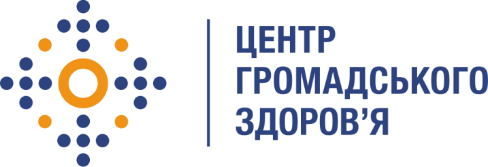 Державна установа 
«Центр громадського здоров’я Міністерства охорони здоров’я України» оголошує конкурс на відбір керівника відділу координації діяльності ЦКПХ Назва позиції: керівник відділ координації діяльності ЦКПХ Рівень зайнятості: постійна;Інформація щодо установи:Головним завданнями Державної установи «Центр громадського здоров’я Міністерства охорони здоров’я України» (далі – Центр є діяльність у сфері громадського здоров’я. Центр виконує лікувально-профілактичні, науково-практичні та організаційно-методичні функції у сфері охорони здоров’я з метою забезпечення якості лікування хворих на соціально небезпечні захворювання, зокрема ВІЛ/СНІД, туберкульоз, наркозалежність, вірусні гепатити тощо, попередження захворювань в контексті розбудови системи громадського здоров’я. Центр приймає участь в розробці регуляторної політики і взаємодіє з іншими міністерствами, науково-дослідними установами, міжнародними установами та громадськими організаціями, що працюють в сфері громадського здоров’я та протидії соціально небезпечним захворюванням.Основні обов'язки:1. Організація операційного планування  в рамках модуля «Розвиток системи охорони здоров’я» за компонентами:«Регуляторна підтримка та підтримка контролю якості лікарських засобів»«Координація та управління національними програмами боротьби із захворюваннями»2. Здійснення щоквартального моніторингу виконання робочого плану та бюджету проекту в рамках модуля «Розвиток системи охорони здоров’я»3. Представництво інтересів ЦГЗ шляхом участі в Засіданнях Комітету з регіональної політики в рамках Національної ради з питань протидії туберкульозу та ВІЛ-інфекції4. Організація конкурсного відбору національних консультантів для приведення діючої законодавчої бази України в сфері контролю якості лікарських засобів до кращих світових практик.5. Підвищення рівня кваліфікації персоналу лабораторій Державної служби лікарських засобів України по стандартам управління якістю прекваліфікованих ВООЗ лабораторій.6. Організацію проведення інформаційно-роз'яснювальної роботи щодо вакцинації (імунопрофілактики) відповідно до Національного календаря щеплень;6. Виконання інших завдань, пов’язаних з реалізацією Проєктів за запитом Замовника. Вимоги до професійної компетентності:Вища економічна освіта.Досвід роботи в системі охорони здоров’я більше 5 років;Комунікативні здібності;Високий рівень комп'ютерної грамотності, зокрема знання MS Office;Вільне володіння українською мовою;Дотримання термінів виконання завдань.Резюме мають бути надіслані електронною поштою на на електронну адресу: vacancies@phc.org.ua. В темі листа, будь ласка, зазначте: «299 – 2022 Керівник відділ координації діяльності ЦКПХ»Термін подання документів – до 28 жовтня 2022 року, реєстрація документів завершується о 18:00.За результатами відбору резюме успішні кандидати будуть запрошені до участі у співбесіді. У зв’язку з великою кількістю заявок, ми будемо контактувати лише з кандидатами, запрошеними на співбесіду. Умови завдання та контракту можуть бути докладніше обговорені під час співбесіди.Державна установа «Центр громадського здоров’я Міністерства охорони здоров’я України»  залишає за собою право повторно розмістити оголошення про вакансію, скасувати конкурс на заміщення вакансії, запропонувати посаду зі зміненими обов’язками чи з іншою тривалістю контракту.